.Start after 16 count intro on vocals – Music 3:58 – BPM 127[1-8] R fwd Dorothy step, L side rock/recover, L fwd Dorothy step, R side rock/recover[9-16] ¼ R jazz box ball cross, ½ L hinge, L weave 2, R touch together[17-24] R ball cross, R side, L back rock/recover, L side hold, R together, L side rock/recover[25-32] L behind -¼ R fwd, R fwd rock/recover, ½ R shuffle, ½ R & L back, R hitch[33-40] R back, L heel fwd, L together, R touch, R back, L heel fwd hold, L ball cross, L side point, R cross step, L side point[41-48] R jazz box cross, R side jump hold/clap, L side jump hold/clap[49-56] R ball cross & weave R, ¼ L sailor, weave L 2, R back rock/recover[57-64] R side jump hold/clap, L side jump/clap, R ball cross weave, ¼ L toasterYou And I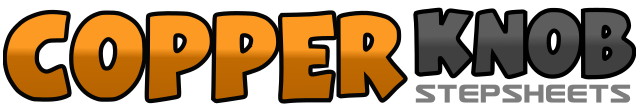 .......Count:64Wall:2Level:Intermediate.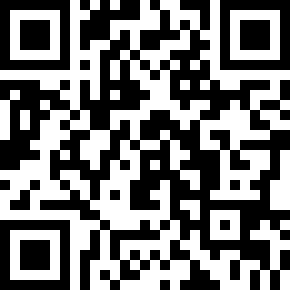 Choreographer:Peter Metelnick (UK) & Alison Metelnick (UK) - August 2011Peter Metelnick (UK) & Alison Metelnick (UK) - August 2011Peter Metelnick (UK) & Alison Metelnick (UK) - August 2011Peter Metelnick (UK) & Alison Metelnick (UK) - August 2011Peter Metelnick (UK) & Alison Metelnick (UK) - August 2011.Music:Yoü and I (Mark Taylor Remix) - Lady GagaYoü and I (Mark Taylor Remix) - Lady GagaYoü and I (Mark Taylor Remix) - Lady GagaYoü and I (Mark Taylor Remix) - Lady GagaYoü and I (Mark Taylor Remix) - Lady Gaga........1-2&On right diagonal step R forward, lock L behind R, step R forward3-4Rock L side, recover weight on R5-6&On left diagonal step L forward, lock R behind L, step L forward7-8Rock R side, recover weight on L1-2&3Cross step R over L, turning ¼ right step L back, step R side, cross step L over R (3 o’clock)4-5Turning ¼ left step R back, turning ¼ left step L side6-8Cross step R over L, step L side, touch R together (9 o’clock)&1-2Step R slightly back, cross step L over R, step R side3-4Rock L back, recover weight on R5-6&Step L side, hold, step R together7-8Rock L side, recover weight on R1&2Cross step L behind R, turning ¼ right step R forward, step L forward (12 o’clock)3-4Rock R forward, recover weight on L5&6Turning ½ right step R forward, step L together, step R forward (6 o’clock)7-8Turning ½ right step L back, hitch R knee up (12 o’clock)&1&2Step R back, touch L heel forward, step L together, touch R together&3-4Step R back, touch L heel forward, hold&5-6Step L back, cross step R over L, point L side7-8Cross step L over R, point R side1-4Cross step R over L, step L back, step R side, cross step L over R&5-6Small jump to right on R, touch L together, hold (optional clap!)&7-8Small jump to left on L, touch R together, hold (optional clap!)&1-2Step R back, cross step L over R, step R side3&4Turning ¼ left step L back, step R side, step L side (9 o’clock)5-8Cross step R over L, step L side, rock R back, recover weight on L&1-2Small jump to right on R, touch L together, hold (optional clap!)&3-4Small jump to left on L, touch R together, hold (optional clap!)&5-6Step R back, cross step L over R, step R side7&8Turning ¼ left step L back, step R together, step L forward (Option – 1¼ right turn) (6 o’clock)